SECRETARIAT OF THE CONFERENCE ON INTERACTION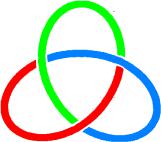 AND CONFIDENCE BUILDING MEASURES IN ASIAREGISTRATION FORMVirtual interactive briefing on“Exchange of information on scanning systems and technical equipment used by the customs administrations to insure security”                 15 December 2021 (by Republic of Turkey)Member State		 	First name			Last name			Organization/Position Would you like to deliver remarks?Phone				E-mail				 Please fill in and return soft copy of this registration form no later than 3 December 2021 to s-cica@s-cica.orgСЕКРЕТАРИАТ СОВЕЩАНИЯ ПО ВЗАИМОДЕЙСТВИЮCICAИ МЕРАМ ДОВЕРИЯ В АЗИИCICA